УКРАЇНАЧЕРНІВЕЦЬКА ОБЛАСНА РАДАКОМУНАЛЬНИЙ ЗАКЛАД«ІНСТИТУТ ПІСЛЯДИПЛОМНОЇ ПЕДАГОГІЧНОЇ ОСВІТИЧЕРНІВЕЦЬКОЇ ОБЛАСТІ»вул. І. Франка, 20, м. Чернівці, 58000, тел/факс (0372) 52-73-36, Е-mail: cv_ipo@ukr.net  Код: ЄДРПОУ 0212569720.10.2023 №01-11/575						На № ________від _______Керівникам органів управлінняосвітою територіальних громад,директорам Центрів професійногорозвитку педагогічних працівників,директорам закладів обласного підпорядкуванняПро святкування з нагоди Всесвітнього Дня заощадженьІнформуємо вас, що рамках інформаційної кампанії, присвяченої Всесвітньому дню заощаджень, пропонуємо провести відкритий урок на тему: «Що таке заощадження та чому важливо заощаджувати?» Кожен вчитель, якій проведе відкритий урок отримає сертифікат. Також 23-27 жовтня 2023 року на сторінці ФІНКУЛЬТ Instagram буде проводитись марафон «Як створити фінансовий план» (покликання на сторінку https://www.instagram.com/reel/CydokNeAwhZ/?utm_source=ig_web_copy_link&igshid=MzRlODBiNWFlZA). Усі учасники, які приймуть участь та заповнять форму за даним покликанням https://docs.google.com/forms/d/1X3u9odRj8xZqBPxNjS4sa4uKUH5UtNjmHDYpCpNgEzM/edit?hl=uk – отримають сертифікат!Для отримання сертифікатів щодо проведення відкритого уроку потрібно розмістити в соціальній мережі Facebook або Instagram відповідний допис про проведення заходу за участю Фонду гарантування вкладів фізичних осіб з двома фото: фото проведення уроку (наприклад, вчитель на фоні презентації уроку)  та фото проведення вікторини (наприклад, учні під час проходження вікторини). А також відмітити наші соціальні мережі Facebook «Національний проєкт» або Instagram «ФІНКУЛЬТ». Враховуватись дописи будуть до 06 листопада 2023 року включно.Уся необхідна інформація для проведення відкритого уроку знаходиться за покликанням https://drive.google.com/drive/folders/1jkSPYTfZZ6EsJD8HspV4phX1GphfN-Nh?usp=sharing Контатна особа: Ганна Кущак, провідний консультант з економічних питань відділу фінансової просвіти управління з питань інформаційної політики, тел: (063)2396901; електронна пошта: Kushchak@fg.gov.ua. Просимо довести інформацію до педагогів області.В.о. директора ІППОЧО                                                                   Тамара БОГАЧИККачмар Ю.Ю.0501340777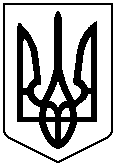 